Tema 16 “Jesús ora y nos enseña a orar a Dios”.           Catecismo “Jesús nos quiere” página 76Objetivo: conocer que Jesús nos enseña a llamar a Dios “Padre Nuestro”. Hablar a Dios como un padre que nos escucha y nos habla. Comprender que en la oración conocemos lo que Dios quiere de nosotros.Leemos en la pág.76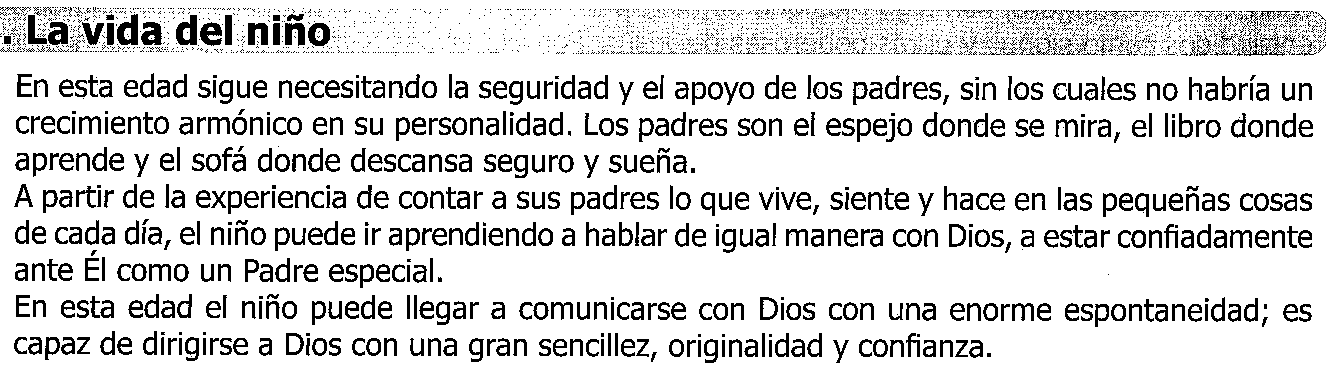 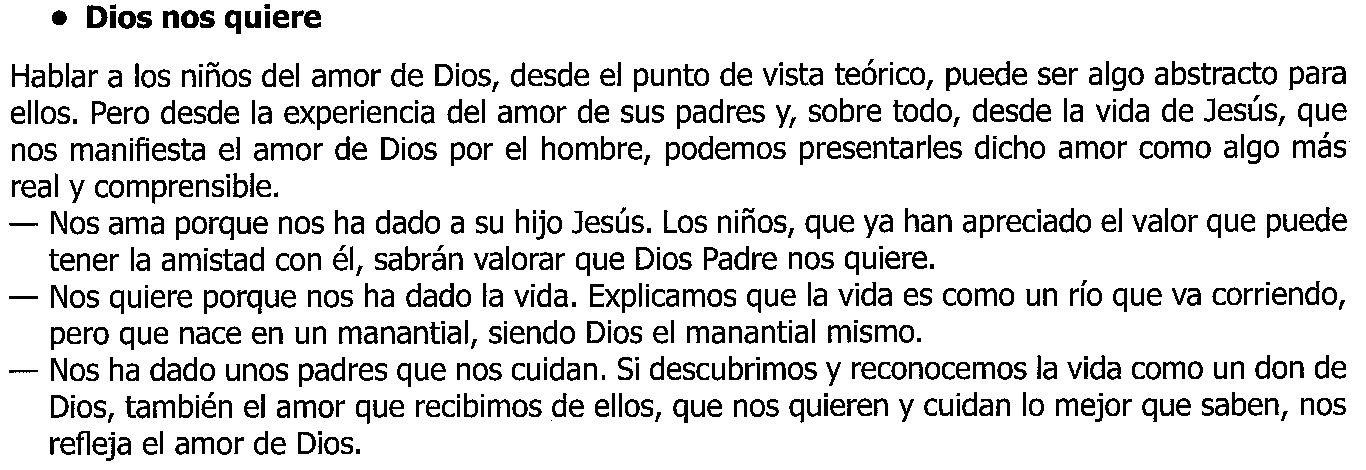 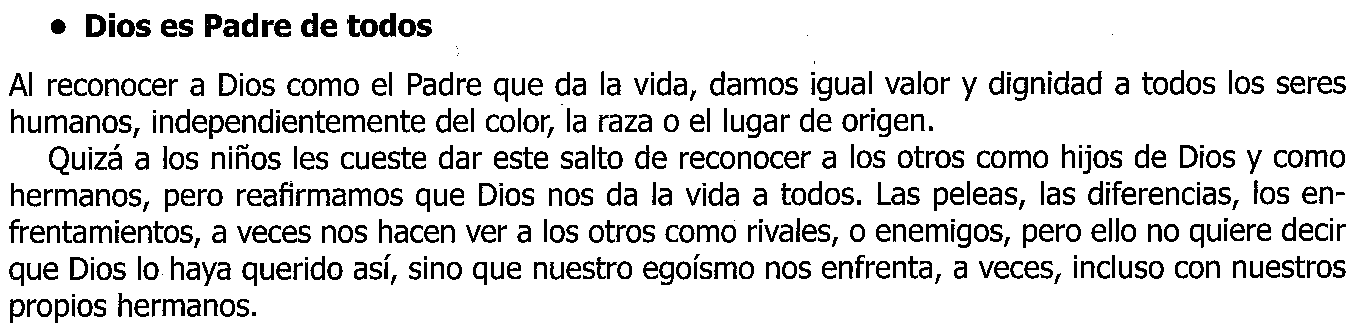 Leemos y comentamos y contestamos a las preguntas de la página 77, 78 y 79.Terminamos rezando un Padrenuestro a Dios.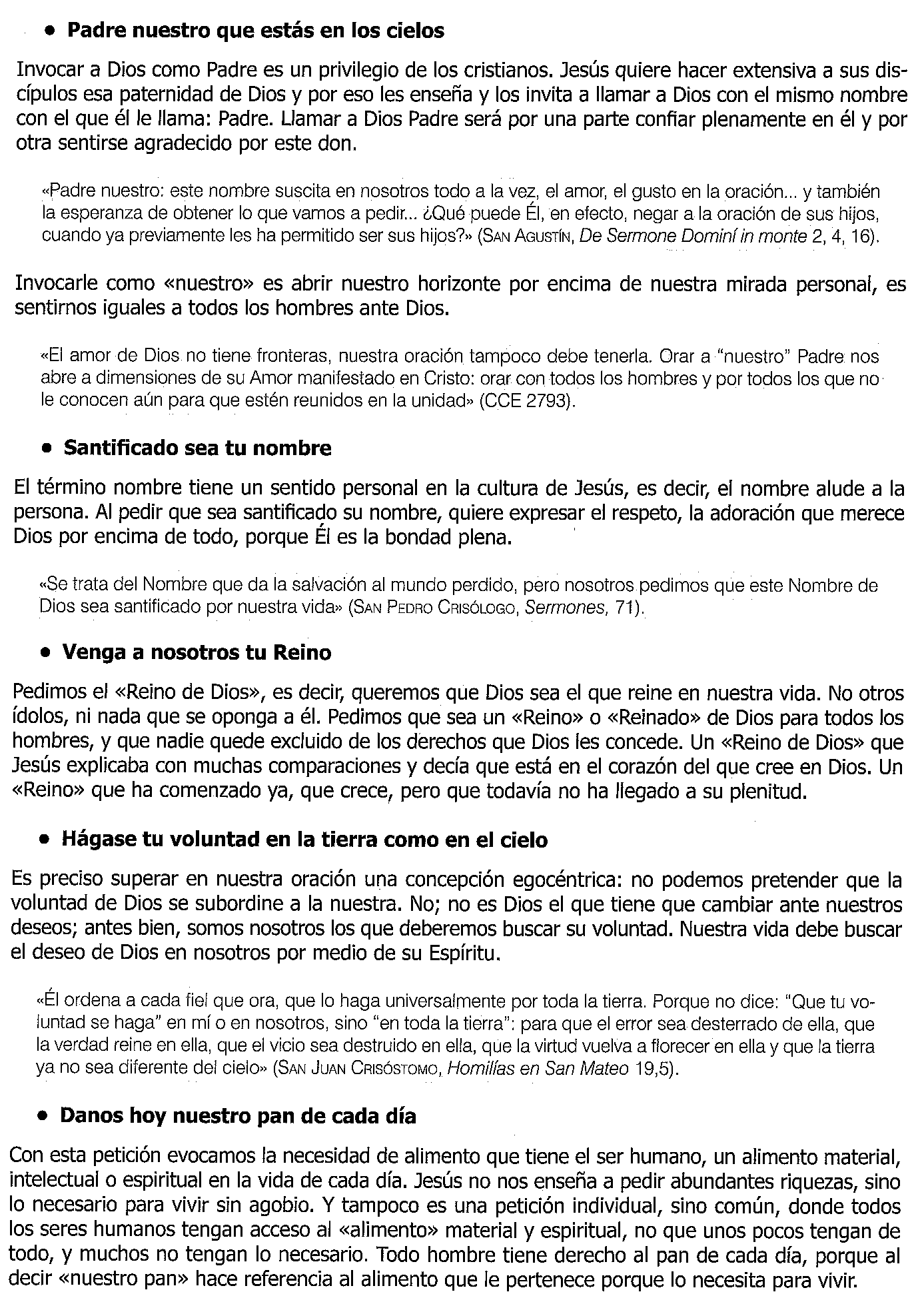 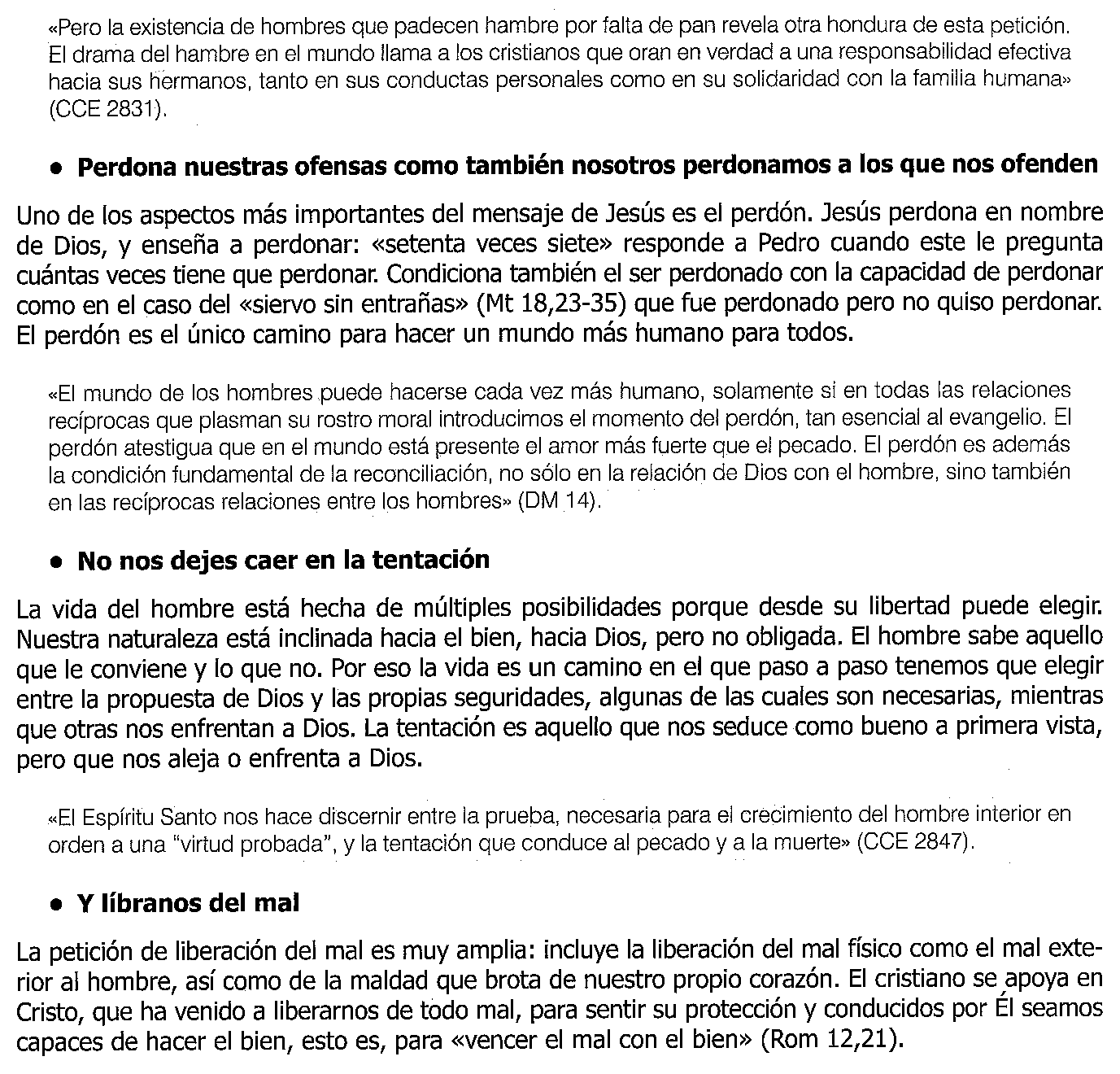 